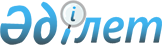 Об утверждении критериев оценки степени риска и проверочного листа за соблюдением законодательства Республики Казахстан о противодействии легализации (отмыванию) доходов, полученных преступным путем, и финансированию терроризмаСовместный приказ Председателя Агентства Республики Казахстан по финансовому мониторингу от 16 августа 2021 года № 7 и Министра национальной экономики Республики Казахстан от 16 августа 2021 года № 80. Зарегистрирован в Министерстве юстиции Республики Казахстан 18 августа 2021 года № 24034.
      В соответствии с пунктом 5 статьи 141, пунктом 1 статьи 143 Предпринимательского кодекса Республики Казахстан, формой проверочного листа, утвержденной приказом исполняющего обязанности Министра национальной экономики Республики Казахстан от 31 июля 2018 года № 3 (зарегистрирован в Реестре государственной регистрации нормативных правовых актов № 17371), Правилами формирования регулирующими государственными органами системы оценки и управления рисками, утвержденными приказом исполняющего обязанности Министра национальной экономики Республики Казахстан от 22 июня 2022 года № 48 (зарегистрирован в Реестре государственной регистрации нормативных правовых актов № 28577) ПРИКАЗЫВАЕМ:
      Сноска. Преамбула - в редакции cовместного приказа Председателя Агентства РК по финансовому мониторингу от 09.12.2022 № 40 и Министра национальной экономики РК от 09.12.2022 года № 121 (вводится в действие с 01.01.2023).


      1. Утвердить:
      1) критерии оценки степени риска за соблюдением законодательства Республики Казахстан о противодействии легализации (отмыванию) доходов, полученных преступным путем, и финансированию терроризма согласно приложению 1 к настоящему совместному приказу;
      2) проверочный лист в сфере государственного контроля за соблюдением законодательства Республики Казахстан о противодействии легализации (отмыванию) доходов, полученных преступным путем, и финансированию терроризма в отношении юридических консультантов, независимых специалистов по юридическим вопросам; индивидуальных предпринимателей и юридических лиц, осуществляющих лизинговую деятельность в качестве лизингодателя без лицензии; индивидуальных предпринимателей и юридических лиц, оказывающих посреднические услуги при осуществлении сделок купли-продажи недвижимого имущества; индивидуальных предпринимателей и юридических лиц, осуществляющих операции с драгоценными металлами и драгоценными камнями, ювелирными изделиями из них, согласно приложению 2 к настоящему совместному приказу;
      3) проверочный лист в сфере государственного контроля за соблюдением законодательства Республики Казахстан о противодействии легализации (отмыванию) доходов, полученных преступным путем, и финансированию терроризма в отношении бухгалтерских организаций и профессиональных бухгалтеров, осуществляющих предпринимательскую деятельность в сфере бухгалтерского учета, согласно приложению 3 к настоящему совместному приказу.
      2. Признать утратившим силу совместный приказ Министра финансов Республики Казахстан от 13 октября 2020 года № 999 и Министра национальной экономики Республики Казахстан от 13 октября 2020 года № 77 "Об утверждении критериев оценки степени риска и проверочного листа за соблюдением законодательства Республики Казахстан о противодействии легализации (отмыванию) доходов, полученных преступным путем, и финансированию терроризма" (зарегистрирован в Реестре государственной регистрации нормативных правовых актов под № 21422).
      3. Департаменту по работе с субъектами финансового мониторинга Агентства Республики Казахстан по финансовому мониторингу в установленном законодательством порядке обеспечить:
      1) государственную регистрацию настоящего совместного приказа в Министерстве юстиции Республики Казахстан;
      2) размещение настоящего совместного приказа на интернет-ресурсе Агентства Республики Казахстан по финансовому мониторингу.
      4. Настоящий совместный приказ вводится в действие по истечении десяти календарных дней после дня его первого официального опубликования. Критерии оценки степени риска за соблюдением законодательства Республики Казахстан о противодействии легализации (отмыванию) доходов, полученных преступным путем, и финансированию терроризма  Глава 1. Общие положения 
      1. Настоящие критерии оценки степени риска за соблюдением законодательства Республики Казахстан о противодействии легализации (отмыванию) доходов, полученных преступным путем, и финансированию терроризма (далее – Критерии) разработаны в соответствии с пунктом 5 статьи 141 Предпринимательского кодекса Республики Казахстан, Правилами формирования регулирующими государственными органами системы оценки и управления рисками, утвержденными приказом исполняющего обязанности Министра национальной экономики Республики Казахстан от 22 июня 2022 года № 48 (зарегистрирован в Реестре государственной регистрации нормативных правовых актов № 28577) и предназначены для отбора субъектов контроля с целью проведения профилактического контроля с посещением субъекта контроля.
      Сноска. Пункт 1 - в редакции cовместного приказа Председателя Агентства РК по финансовому мониторингу от 09.12.2022 № 40 и Министра национальной экономики РК от 09.12.2022 года № 121 (вводится в действие с 01.01.2023).


      2. В настоящих Критериях использованы следующие понятия:
      1) субъекты контроля – юридические консультанты и другие независимые специалисты по юридическим вопросам – в случаях, когда они от имени или по поручению клиента участвуют в операциях с деньгами и (или) иным имуществом в отношении следующей деятельности: купли-продажи недвижимости, управления деньгами, ценными бумагами или иным имуществом клиента, управления банковскими счетами или счетами ценных бумаг, аккумулирования средств для создания, обеспечения, функционирования или управления компанией, создания, купли-продажи, функционирования юридического лица или управления им; индивидуальные предприниматели и юридические лица, осуществляющие лизинговую деятельность в качестве лизингодателя без лицензии; индивидуальные предприниматели и юридические лица, оказывающие посреднические услуги при осуществлении сделок купли-продажи недвижимого имущества; индивидуальные предприниматели и юридические лица, осуществляющие операции с драгоценными металлами и драгоценными камнями, ювелирными изделиями из них; бухгалтерские организации и профессиональные бухгалтеры, осуществляющие предпринимательскую деятельность в сфере бухгалтерского учета;
      2) незначительные нарушения – нарушения требований законодательства о противодействии легализации (отмыванию) доходов, полученных преступным путем, и финансированию терроризма (далее – ПОД/ФТ), не создающие предпосылки для возникновения угрозы отмывания доходов, полученных преступным путем, финансированию терроризма и финансированию распространения оружия массового уничтожения (далее – ОД/ФТ/ФРОМУ), но выполнение, которых является обязательным для субъектов финансового мониторинга при осуществлении своей деятельности;
      3) значительные нарушения – нарушения требований законодательства о ПОД/ФТ, создающие предпосылки для возникновения угрозы ОД/ФТ/ФРОМУ;
      4) грубые нарушения – нарушения требований законодательства о ПОД/ФТ, представляющие угрозу ОД/ФТ/ФРОМУ;
      5) риск – вероятность причинения вреда в результате деятельности субъекта контроля, законным интересам физических и юридических лиц, имущественным интересам государства с учетом степени тяжести его последствий, а также угроз ОД/ФТ/ФРОМУ;
      6) система оценки и управления рисками – процесс принятия управленческих решений, направленных на снижение вероятности наступления неблагоприятных факторов путем распределения субъектов контроля по степеням риска для последующего осуществления профилактического контроля с посещением субъекта контроля с целью минимально возможной степени ограничения свободы предпринимательства, обеспечивая при этом допустимый уровень риска в сфере противодействия легализации (отмыванию) доходов, полученных преступным путем, финансированию терроризма и финансированию распространения оружия массового уничтожения (далее – ПОД/ФТ/ФРОМУ), а также направленных на изменение уровня риска для конкретного субъекта контроля и (или) освобождения такого субъекта контроля от профилактического контроля с посещением субъекта контроля;
      7) объективные критерии оценки степени риска (далее – объективные критерии) – критерии оценки степени риска, используемые для отбора субъектов контроля в зависимости от степени риска в сфере ПОД/ФТ/ФРОМУ и не зависящие непосредственно от отдельного субъекта контроля;
      8) субъективные критерии оценки степени риска (далее – субъективные критерии) – критерии оценки степени риска, используемые для отбора субъектов контроля в зависимости от результатов деятельности конкретного субъекта контроля;
      9) проверочный лист – перечень требований, предъявляемых к деятельности субъектов контроля, несоблюдение которых влечет за собой угрозу ОД/ФТ/ФРОМУ, законным интересам физических и юридических лиц, государства;
      10) балл – количественная мера исчисления риска;
      11) нормализация данных – статистическая процедура, предусматривающая приведение значений, измеренных в различных шкалах, к условно общей шкале;
      12) выборочная совокупность (выборка) – перечень оцениваемых субъектов, относимых к однородной группе субъектов контроля в сфере ПОД/ФТ/ФРОМУ.
      Сноска. Пункт 2 - в редакции cовместного приказа Председателя Агентства РК по финансовому мониторингу от 25.05.2023 № 3 и Министра национальной экономики РК от 26.05.2023 № 84 (вводится в действие по истечении десяти календарных дней после дня его первого официального опубликования).

      3. Исключен совместным приказом Председателя Агентства РК по финансовому мониторингу от 25.05.2023 № 3 и Министра национальной экономики РК от 26.05.2023 № 84 (вводится в действие по истечении десяти календарных дней после дня его первого официального опубликования).

 Глава 2. Объективные критерии оценки степени риска за соблюдением законодательства Республики Казахстан о противодействии легализации (отмыванию) доходов, полученных преступным путем, и финансированию терроризма
      4. Определение объективных критериев осуществляется посредством определения риска.
      Сноска. Пункт 4 - в редакции cовместного приказа Председателя Агентства РК по финансовому мониторингу от 09.12.2022 № 40 и Министра национальной экономики РК от 09.12.2022 года № 121 (вводится в действие с 01.01.2023).


      5. Критерии оценки степени риска для проведения профилактического контроля с посещением субъекта контроля формируются посредством определения объективных и субъективных критериев, которые осуществляются поэтапно (Мультикритериальный анализ решений).
      На первом этапе по объективным критериям субъекты контроля относятся к одной из следующих степеней риска:
      1) высокий риск;
      2) средний риск;
      3) низкий риск.
      На втором этапе по субъективным критериям субъекты контроля относятся к одной из следующих степеней риска:
      1) высокий риск;
      2) средний риск;
      3) низкий риск.
      По показателям степени риска субъект контроля относится:
      1) к высокой степени риска – при показателе степени риска от 71 до 100 включительно;
      2) к средней степени риска – при показателе степени риска от 31 до 70 включительно;
      3) к низкой степени риска – при показателе степени риска от 0 до 30 включительно.
      Сноска. Пункт 5 - в редакции cовместного приказа Председателя Агентства РК по финансовому мониторингу от 25.05.2023 № 3 и Министра национальной экономики РК от 26.05.2023 № 84 (вводится в действие по истечении десяти календарных дней после дня его первого официального опубликования).

      5-1. Исключен совместным приказом Председателя Агентства РК по финансовому мониторингу от 25.05.2023 № 3 и Министра национальной экономики РК от 26.05.2023 № 84 (вводится в действие по истечении десяти календарных дней после дня его первого официального опубликования).


      6. По объективным критериям к субъектам контроля с высокой степенью риска относятся:
      индивидуальные предприниматели и юридические лица, осуществляющие операции с драгоценными металлами и драгоценными камнями, ювелирными изделиями из них;
      бухгалтерские организации и профессиональные бухгалтеры, осуществляющие предпринимательскую деятельность в сфере бухгалтерского учета.
      Сноска. Пункт 6 - в редакции cовместного приказа Председателя Агентства РК по финансовому мониторингу от 09.12.2022 № 40 и Министра национальной экономики РК от 09.12.2022 года № 121 (вводится в действие с 01.01.2023).


      6-1. По объективным критериям к субъектам контроля со средней степенью риска относятся:
      индивидуальные предприниматели и юридические лица, осуществляющие лизинговую деятельность в качестве лизингодателя без лицензии;
      индивидуальные предприниматели и юридические лица, оказывающие посреднические услуги при осуществлении сделок купли-продажи недвижимого имущества.
      Сноска. Критерии дополнены пунктом 6-1 в соответствии с совместным приказом Председателя Агентства РК по финансовому мониторингу от 09.12.2022 № 40 и Министра национальной экономики РК от 09.12.2022 года № 121 (вводится в действие с 01.01.2023).


      7. По объективным критериям к субъектам контроля с низкой степенью риска относятся юридические консультанты, независимые специалисты по юридическим вопросам.
      Сноска. Пункт 7 - в редакции cовместного приказа Председателя Агентства РК по финансовому мониторингу от 09.12.2022 № 40 и Министра национальной экономики РК от 09.12.2022 года № 121 (вводится в действие с 01.01.2023).


      8. Для сфер деятельности субъектов контроля, отнесенных к высокой и средней степени риска, проводятся профилактический контроль с посещением субъекта контроля.
      Сноска. Пункт 8 - в редакции cовместного приказа Председателя Агентства РК по финансовому мониторингу от 09.12.2022 № 40 и Министра национальной экономики РК от 09.12.2022 года № 121 (вводится в действие с 01.01.2023).


      9. Списки профилактического контроля с посещением субъекта контроля составляются с учетом приоритетности субъекта контроля с наибольшим показателем степени риска по субъективным критериям.
      10. Кратность проведения профилактического контроля с посещением субъекта контроля определяется по результатам проводимого анализа и оценки получаемых сведений по субъективным критериям и не может быть чаще 2 (двух) раз в год.
      Сноска. Пункт 14 - в редакции cовместного приказа Председателя Агентства РК по финансовому мониторингу от 25.05.2023 № 3 и Министра национальной экономики РК от 26.05.2023 № 84 (вводится в действие по истечении десяти календарных дней после дня его первого официального опубликования).

 Глава 3. Субъективные критерии оценки степени риска за соблюдением законодательства Республики Казахстан о противодействии легализации (отмыванию) доходов, полученных преступным путем, и финансированию терроризма
      11. Определение субъективных критериев осуществляется с применением следующих этапов:
      1) формирование базы данных и сбор информации;
      2) анализ информации и оценка рисков.
      12. Для оценки степени рисков субъективных критериев субъектов контроля используются следующие источники информации:
      1) результаты мониторинга отчетности и сведений, представляемых субъектом контроля;
      2) результаты предыдущих проверок и профилактического контроля с посещением субъектов контроля;
      3) наличие и количество подтвержденных жалоб и обращений.
      Сноска. Пункт 12 - в редакции cовместного приказа Председателя Агентства РК по финансовому мониторингу от 09.12.2022 № 40 и Министра национальной экономики РК от 09.12.2022 года № 121 (вводится в действие с 01.01.2023).


      12-1. При анализе и оценке не применяются данные субъективных критериев, ранее учтенные и использованные в отношении конкретного субъекта контроля либо данные, по которым истек срок исковой давности в соответствии с законодательством Республики Казахстан.
      В отношении субъектов контроля, устранивших в полном объеме выданные нарушения по итогам проведенного предыдущего профилактического контроля с посещением субъекта контроля, не допускается включение их при формировании списков на очередной период государственного контроля.
      Сноска. Критерии дополнены пунктом 12-1 в соответствии с cовместного приказа Председателя Агентства РК по финансовому мониторингу от 09.12.2022 № 40 и Министра национальной экономики РК от 09.12.2022 года № 121 (вводится в действие с 01.01.2023).


      12-2. Субъекты контроля переводятся с применением информационной системы с высокой степени риска в среднюю степень риска или со средней степени риска в низкую степень риска в соответствующих сферах деятельности субъектов контроля и надзора в случае:
      1) если субъекты являются членами саморегулируемой организации, основанной на добровольном членстве (участии) в соответствии с Законом Республики Казахстан "О саморегулировании", с которой заключено соглашение о признании результатов деятельности саморегулируемой организации.
      Сноска. Критерии дополнены пунктом 12-2 в соответствии с cовместного приказа Председателя Агентства РК по финансовому мониторингу от 09.12.2022 № 40 и Министра национальной экономики РК от 09.12.2022 года № 121 (вводится в действие с 01.01.2023).


      13. Оценка степени риска субъектов контроля и отнесение их к грубой, значительной и незначительной группе степени риска осуществляется в соответствии с приложением к настоящим Критериям.
      13-1. Исходя из приоритетности применяемых источников информации и значимости показателей субъективных критериев, установленных в критериях оценки степени риска в сфере ПОД/ФТ/ФРОМУ, согласно Перечню субъективных критериев для определения степени риска по субъективным критериям в сфере государственного контроля за соблюдением законодательства Республики Казахстан о противодействии легализации (отмыванию) доходов, полученных преступным путем, и финансированию терроризма в отношении юридических консультантов, и других независимых специалистов по юридическим вопросам – в случаях, когда они от имени или по поручению клиента участвуют в операциях с деньгами и (или) иным имуществом в отношении следующей деятельности: купли-продажи недвижимости, управления деньгами, ценными бумагами или иным имуществом клиента, управления банковскими счетами или счетами ценных бумаг, аккумулирования средств для создания, обеспечения, функционирования или управления компанией, создания, купли-продажи, функционирования юридического лица или управления им; индивидуальных предпринимателей и юридических лиц, осуществляющих лизинговую деятельность в качестве лизингодателя без лицензии; индивидуальных предпринимателей и юридических лиц, оказывающих посреднические услуги при осуществлении сделок купли-продажи недвижимого имущества; индивидуальных предпринимателей и юридических лиц, осуществляющих операции с драгоценными металлами и драгоценными камнями, ювелирными изделиями из них, бухгалтерских организаций и профессиональных бухгалтеров, осуществляющих предпринимательскую деятельность в сфере бухгалтерского учета, согласно приложению 2 к Критериям, рассчитывается показатель степени риска по субъективным критериям, по шкале от 0 до 100 баллов.
      Сноска. Критерии дополнены пунктом 13-1 в соответствии с совместным приказом Председателя Агентства РК по финансовому мониторингу от 25.05.2023 № 3 и Министра национальной экономики РК от 26.05.2023 № 84 (вводится в действие по истечении десяти календарных дней после дня его первого официального опубликования).

 Глава 4. Порядок расчета общего показателя степени риска по субъективным критериям оценки степени риска за соблюдением законодательства Республики Казахстан о противодействии легализации (отмыванию) доходов, полученных преступным путем, и финансированию терроризма
      14. Для отнесения субъекта контроля к степени риска применяется следующий порядок расчета показателя степени риска:
      1) расчет показателя степени риска по субъективным критериям (R) осуществляется в автоматизированном режиме путем суммирования показателя степени риска по нарушениям по результатам предыдущих проверок и профилактического контроля с посещением субъектов контроля (SP) и показателя степени риска по субъективным критериям (SC), с последующей нормализацией значений данных в диапазон от 0 до 100 баллов.
      Rпром = SP + SC, где
      Rпром – промежуточный показатель степени риска по субъективным критериям,
      SР – показатель степени риска по нарушениям,
      SC – показатель степени риска по субъективным критериям.
      Расчет производится по каждому субъекту контроля однородной группы субъектов контроля в сфере ПОД/ФТ. При этом перечень оцениваемых субъектов контроля, относимых к однородной группе субъектов контроля одной сферы государственного контроля, образует выборочную совокупность (выборку) для последующей нормализации данных;
      2) по данным, полученным по результатам предыдущих проверок и профилактического контроля с посещением субъектов контроля, формируется показатель степени риска по нарушениям, оцениваемый в баллах от 0 до 100.
      При выявлении одного грубого нарушения по любому из источников информации, используемых для оценки степени риска, субъекту контроля приравнивается показатель степени риска 100 баллов и в отношении него проводится профилактический контроль с посещением субъекта контроля.
      При не выявлении грубых нарушений показатель степени риска по нарушениям рассчитывается суммарным показателем по нарушениям значительной и незначительной степени.
      При определении показателя значительных нарушений применяется коэффициент 0,7.
      Данный показатель рассчитывается по следующей формуле:
      SР3 = (SР2 х 100/SР1) х 0,7, где:
      SР3 – показатель значительных нарушений;
      SР1 – требуемое количество значительных нарушений;
      SР2 – количество выявленных значительных нарушений;
      При определении показателя незначительных нарушений применяется коэффициент 0,3.
      Данный показатель рассчитывается по следующей формуле:
      SРн = (SР2 х 100/SР1) х 0,3, где:
      SРн – показатель незначительных нарушений;
      SР1 – требуемое количество незначительных нарушений;
      SР2 – количество выявленных незначительных нарушений;
      Показатель степени риска по нарушениям (SР) рассчитывается по шкале от 0 до 100 баллов и определяется путем суммирования показателей значительных и незначительных нарушений по следующей формуле:
      SР = SР3 + SРн, где:
      SР – показатель степени риска по нарушениям;
      SР3 – показатель значительных нарушений;
      SРн – показатель незначительных нарушений.
      Полученное значение показателя степени риска по нарушениям включается в расчет показателя степени риска по субъективным критериям;
      3) расчет показателя степени риска по субъективным критериям, производится по шкале от 0 до 100 баллов и осуществляется по следующей формуле: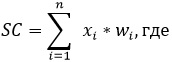 
      xi – показатель субъективного критерия,
      wi – удельный вес показателя субъективного критерия xi,
      n – количество показателей.
      Полученное значение показателя степени риска по субъективным критериям, включается в расчет показателя степени риска по субъективным критериям;
      4) рассчитанные по субъектам значения по показателю R нормализуются в диапазон от 0 до 100 баллов. Нормализация данных осуществляется по каждой выборочной совокупности (выборке) с использованием следующей формулы: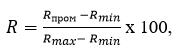 
      R – показатель степени риска (итоговый) по субъективным критериям отдельного субъекта контроля,
      Rmax – максимально возможное значение по шкале степени риска по субъективным критериям по субъектам, входящим в одну выборочную совокупность (выборку) (верхняя граница шкалы),
      Rmin – минимально возможное значение по шкале степени риска по субъективным критериям по субъектам, входящим в одну выборочную совокупность (выборку) (нижняя граница шкалы),
      Rпром – промежуточный показатель степени риска по субъективным критериям, рассчитанный в соответствии с подпунктом 1 настоящего пункта.
      Сноска. Пункт 14 - в редакции cовместного приказа Председателя Агентства РК по финансовому мониторингу от 25.05.2023 № 3 и Министра национальной экономики РК от 26.05.2023 № 84 (вводится в действие по истечении десяти календарных дней после дня его первого официального опубликования).

 Степени нарушений субъектами контроля требований законодательства
Республики Казахстан о противодействии легализации (отмыванию) доходов,
полученных преступным путем, и финансированию терроризма
      Сноска. Приложение 1 - в редакции cовместного приказа Председателя Агентства РК по финансовому мониторингу от 25.05.2023 № 3 и Министра национальной экономики РК от 26.05.2023 № 84 (вводится в действие по истечении десяти календарных дней после дня его первого официального опубликования). Перечень субъективных критериев для определения степени риска по субъективным критериям в сфере государственного контроля за соблюдением законодательства Республики Казахстан о противодействии легализации (отмыванию) доходов, полученных преступным путем, и финансированию терроризма в отношении юридических консультантов, и других независимых специалистов по юридическим вопросам – в случаях, когда они от имени или по поручению клиента участвуют в операциях с деньгами и (или) иным имуществом в отношении следующей деятельности: купли-продажи недвижимости, управления деньгами, ценными бумагами или иным имуществом клиента, управления банковскими счетами или счетами ценных бумаг, аккумулирования средств для создания, обеспечения, функционирования или управления компанией, создания, купли-продажи, функционирования юридического лица или управления им; индивидуальных предпринимателей и юридических лиц, осуществляющих лизинговую деятельность в качестве лизингодателя без лицензии; индивидуальных предпринимателей и юридических лиц, оказывающих посреднические услуги при осуществлении сделок купли-продажи недвижимого имущества; индивидуальных предпринимателей и юридических лиц, осуществляющих операции с драгоценными металлами и драгоценными камнями, ювелирными изделиями из них, бухгалтерских организаций и профессиональных бухгалтеров, осуществляющих предпринимательскую деятельность в сфере бухгалтерского учета
      Сноска. Критерии дополнены приложением 2 в соответствии с совместным приказом Председателя Агентства РК по финансовому мониторингу от 25.05.2023 № 3 и Министра национальной экономики РК от 26.05.2023 № 84 (вводится в действие по истечении десяти календарных дней после дня его первого официального опубликования). Проверочный лист в сфере государственного контроля за соблюдением законодательства Республики Казахстан о противодействии легализации (отмыванию) доходов, полученных преступным путем, и финансированию терроризма в отношении юридических консультантов, и других независимых специалистов по юридическим вопросам – в случаях, когда они от имени или по поручению клиента участвуют в операциях с деньгами и (или) иным имуществом в отношении следующей деятельности: купли-продажи недвижимости, управления деньгами, ценными бумагами или иным имуществом клиента, управления банковскими счетами или счетами ценных бумаг, аккумулирования средств для создания, обеспечения, функционирования или управления компанией, создания, купли-продажи, функционирования юридического лица или управления им; индивидуальных предпринимателей и юридических лиц, осуществляющих лизинговую деятельность в качестве лизингодателя без лицензии; индивидуальных предпринимателей и юридических лиц, оказывающих посреднические услуги при осуществлении сделок купли-продажи недвижимого имущества; индивидуальных предпринимателей и юридических лиц, осуществляющих операции с драгоценными металлами и драгоценными камнями, ювелирными изделиями из них
      Сноска. Приложение 2 - в редакции cовместного приказа Председателя Агентства РК по финансовому мониторингу от 25.05.2023 № 3 и Министра национальной экономики РК от 26.05.2023 № 84 (вводится в действие по истечении десяти календарных дней после дня его первого официального опубликования).
      Государственный орган, назначивший проверку/профилактический контрольс посещением субъекта контроля _______________________________________________________________________________________________________Акт о назначении проверки/профилактического контроля с посещением субъектаконтроля _____________________________________________________________________________________________________________________ №, датаНаименование субъекта контроля ________________________________________________________________________________________________________(Индивидуальный идентификационный номер), бизнес-идентификационный номерсубъекта контроля _____________________________________________________________________________________________________________________Адрес места нахождения _________________________________________________________________________________________________________________
      Должностное (ые) лицо (а)______________________________ _______________должность подпись_____________________________________________фамилия, имя, отчество (при наличии)Руководитель субъекта контроля______________________ _______________________должность подпись_____________________________________________фамилия, имя, отчество (при наличии) Проверочный лист в сфере государственного контроля за соблюдением законодательства Республики Казахстан о противодействии легализации (отмыванию) доходов, полученных преступным путем, и финансированию терроризма в отношении бухгалтерских организаций и профессиональных бухгалтеров, осуществляющих предпринимательскую деятельность в сфере бухгалтерского учета
      Сноска. Приложение 3 - в редакции cовместного приказа Председателя Агентства РК по финансовому мониторингу от 25.05.2023 № 3 и Министра национальной экономики РК от 26.05.2023 № 84 (вводится в действие по истечении десяти календарных дней после дня его первого официального опубликования).
      Государственный орган, назначивший проверку/профилактический контрольс посещением субъекта контроля _______________________________________________________________________________________________________Акт о назначении проверки/профилактического контроля с посещением субъектаконтроля _____________________________________________________________________________________________________________________ №, датаНаименование субъекта контроля ________________________________________________________________________________________________________(Индивидуальный идентификационный номер), бизнес-идентификационный номерсубъекта контроля ______________________________________________________________________________________________________________________Адрес места нахождения ________________________________________________________________________________________________________________
      Должностное (ые) лицо (а)______________________________ ______________должность подпись_____________________________________________фамилия, имя, отчество (при наличии)Руководитель субъекта контроля_______________________________ ______________должность подпись______________________________________________фамилия, имя, отчество (при наличии)
					© 2012. РГП на ПХВ «Институт законодательства и правовой информации Республики Казахстан» Министерства юстиции Республики Казахстан
				
Министр национальной экономики Республики Казахстан
__________ А. Иргалиев
Председатель Агентства Республики Казахстан по финансовому мониторингу
__________ Ж. ЭлимановПриложение 1 к 
совместному приказу Министра
национальной экономики
от 16 августа 2021 года № 80 и
Председателя Агентства
Республики Казахстан по
финансовому мониторингу
от 16 августа 2021 года № 7 Приложение 1
к Критериям оценки
степени риска за соблюдением
законодательства
Республики Казахстан
о противодействии легализации
(отмыванию) доходов,
полученных преступным путем,
и финансированию терроризма
№п/п
Критерии
Степень нарушений
1
Предоставление информации об операциях с деньгами и (или) имуществом, подлежащих финансовому мониторингу (операция, которая равна или превышает пороговую сумму)
грубое
2
Своевременное представление (не позднее рабочего дня, следующего за днем совершения) информации об операциях с деньгами и (или) имуществом, подлежащих финансовому мониторингу (операция, которая равна или превышает пороговую сумму)
незначительное
3
Своевременное предоставление информации о подозрительных операциях (которые не были признаны подозрительными до их проведения, представляются не позднее двадцати четырех часов после признания операции подозрительной в соответствии с правилами внутреннего контроля субъекта контроля)
значительное
4
Своевременное предоставление (не позднее рабочего дня, следующего за днем признания операции клиента имеющей характеристики, соответствующие типологиям, схемам, способам легализации (отмывания) преступных доходов и финансирования терроризма, и фиксирования результатов такого признания) информации об операциях клиента, имеющих характеристики, соответствующие типологиям, схемам и способам легализации (отмывания) преступных доходов и финансирования терроризма
значительное
5
Соблюдение мер по фиксированию сведений и документов, запрашиваемых в рамках надлежащей проверки клиентов (их представителей) и бенефициарных собственников при установлении деловых отношений с клиентом, при осуществлении операций с деньгами и (или) иным имуществом, в том числе подозрительных операций, при наличии оснований для сомнения в достоверности ранее полученных сведений о клиенте (его представителе), бенефициарном собственнике, в части фиксирования сведений, необходимых для идентификации физического лица, юридического лица (филиала, представительства, иностранной структуры без образования юридического лица; выявления бенефициарного собственника и фиксирование сведений, необходимых для его идентификации; установления предполагаемой цели и характера деловых отношений; проведении на постоянной основе проверки деловых отношений и изучения операций, осуществляемых клиентом через данный субъект финансового мониторинга, включая при необходимости получение и фиксирование сведений об источнике финансирования совершаемых операций; проверки достоверности сведений, необходимых для идентификации клиента (его представителя), бенефициарного собственника, и обновление сведений о клиенте (его представителе) и бенефициарном собственнике; осуществления проверки принадлежности и (или) причастности клиента (его представителя) и бенефициарного собственника к публичному должностному лицу, его супруге (супругу) и близким родственникам; осуществления оценки репутации данного публичного должностного лица в отношении причастности его к случаям легализации (отмывания) доходов, полученных преступным путем, и финансирования терроризма; получении письменного разрешения руководящего работника организации на установление, продолжение деловых отношений с такими клиентами; предпринятии доступных мер для установления источника происхождения денег и (или) иного имущества такого клиента (его представителя) и бенефициарного собственника, применять на постоянной основе усиленные меры надлежащей проверки клиентов (их представителей) и бенефициарных собственников
значительное
6
Соблюдение мер по хранению сведений и документов, защиты документов, запрашиваемых в рамках надлежащей проверки клиентов (их представителей) и бенефициарных собственников при установлении деловых отношений с клиентом, при осуществлении операций с деньгами и (или) иным имуществом, в том числе подозрительных операций, при наличии оснований для сомнения в достоверности ранее полученных сведений о клиенте (его представителе), бенефициарном собственнике, в части фиксирования сведений, необходимых для идентификации физического лица, юридического лица (филиала, представительства, иностранной структуры без образования юридического лица; выявления бенефициарного собственника и фиксирование сведений, необходимых для его идентификации; установления предполагаемой цели и характера деловых отношений; проведении на постоянной основе проверки деловых отношений и изучения операций, осуществляемых клиентом через данный субъект финансового мониторинга, включая при необходимости получение и фиксирование сведений об источнике финансирования совершаемых операций; проверки достоверности сведений, необходимых для идентификации клиента (его представителя), бенефициарного собственника, и обновление сведений о клиенте (его представителе) и бенефициарном собственнике; осуществления проверки принадлежности и (или) причастности клиента (его представителя) и бенефициарного собственника к публичному должностному лицу, его супруге (супругу) и близким родственникам; осуществления оценки репутации данного публичного должностного лица в отношении причастности его к случаям легализации (отмывания) доходов, полученных преступным путем, и финансирования терроризма; получении письменного разрешения руководящего работника организации на установление, продолжение деловых отношений с такими клиентами; предпринятии доступных мер для установления источника происхождения денег и (или) иного имущества такого клиента (его представителя) и бенефициарного собственника, применять на постоянной основе усиленные меры надлежащей проверки клиентов (их представителей) и бенефициарных собственников
незначительное
7
Наличие программы подготовки и обучения в сфере противодействия легализации (отмыванию) доходов, полученных преступным путем, и финансированию терроризма, разработанной субъектами контроля
значительное
8
Предоставление информации об операциях клиента, имеющих характеристики, соответствующие типологиям, схемам и способам легализации (отмывания) преступных доходов и финансирования терроризма
грубое
9
Исполнение субъектами контроля обязанностей по отказу клиенту в установлении деловых отношений и проведении операций с деньгами и (или) имуществом и (или) предоставлению информации об отказах в установлении деловых отношений и проведении операций с деньгами и (или) имуществом
значительное
10
Соблюдение требований по не извещению своих клиентов (их представителей) и (или) бенефициарных собственников о предоставлении в уполномоченный орган информации
грубое
11
Наличие правил внутреннего контроля
грубое
12
Соответствие принятых правил внутреннего контроля и программ его осуществления утвержденным требованиям (программа организации внутреннего контроля, включая требования, предъявляемые к работникам субъектов контроля, ответственным за реализацию и соблюдение правил внутреннего контроля, программа управления рисками, учитывающая риски клиентов и риски использования услуг в преступных целях, включая риск использования технологических достижений, программа идентификации клиентов, программа мониторинга и изучения операций клиентов, включая изучение сложных, необычно крупных и других необычных операций клиентов, программа подготовки и обучения в сфере противодействия легализации (отмыванию) доходов, полученных преступным путем, и финансированию терроризма), разработанной субъектами финансового мониторинга
значительноеПриложение 2
к Критериям оценки
степени риска за соблюдением
законодательства
Республики Казахстан
о противодействии легализации
(отмыванию) доходов,
полученных преступным путем,
и финансированию терроризма
№ п/п
Показатель субъективного критерия
Источник данных по показателю субъективного критерия
Удельный вес по значимости, балл (в сумме должно составлять не более 100 баллов)
Условие
Условие
Условие
Условие
№ п/п
Показатель субъективного критерия
Источник данных по показателю субъективного критерия
Удельный вес по значимости, балл (в сумме должно составлять не более 100 баллов)
условие 1/значение
условие 2/значение
условие 3/значение
условие 4/значение
1
Предоставление информации об операциях с деньгами и (или) имуществом, подлежащих финансовому мониторингу (операция, которая равна или превышает пороговую сумму)
подпункт 1) пункта 12 Критериев (результаты мониторинга отчетности и сведений, представляемых субъектом контроля и надзора (ЕИАС, ИС ЭСФ))
Выход на профилактический контроль с посещением субъекта контроля
Наличие
Отсутствие
1
Предоставление информации об операциях с деньгами и (или) имуществом, подлежащих финансовому мониторингу (операция, которая равна или превышает пороговую сумму)
подпункт 1) пункта 12 Критериев (результаты мониторинга отчетности и сведений, представляемых субъектом контроля и надзора (ЕИАС, ИС ЭСФ))
Выход на профилактический контроль с посещением субъекта контроля
0%
100%
2
Своевременное представление (не позднее рабочего дня, следующего за днем совершения) информации об операциях с деньгами и (или) имуществом, подлежащих финансовому мониторингу (операция, которая равна или превышает пороговую сумму)
подпункт 2) пункта 12 Критериев (результаты мониторинга отчетности и сведений, представляемых субъектом контроля и надзора (ЕИАС))
20
0-1 рабочих дней
2 - 10 рабочих дней
11 - 20 рабочих дней
21 и более рабочих дней
2
Своевременное представление (не позднее рабочего дня, следующего за днем совершения) информации об операциях с деньгами и (или) имуществом, подлежащих финансовому мониторингу (операция, которая равна или превышает пороговую сумму)
подпункт 2) пункта 12 Критериев (результаты мониторинга отчетности и сведений, представляемых субъектом контроля и надзора (ЕИАС))
20
0%
33%
66%
100%
2
Своевременное представление (не позднее рабочего дня, следующего за днем совершения) информации об операциях с деньгами и (или) имуществом, подлежащих финансовому мониторингу (операция, которая равна или превышает пороговую сумму)
подпункт 2) пункта 12 Критериев (результаты мониторинга отчетности и сведений, представляемых субъектом контроля и надзора (ЕИАС))
20
3
Своевременное предоставление информации о подозрительных операциях (которые не были признаны подозрительными до их проведения, представляются не позднее двадцати четырех часов после признания операции подозрительной в соответствии с правилами внутреннего контроля субъекта контроля)
подпункт 1) пункта 12 Критериев (результаты мониторинга отчетности и сведений, представляемых субъектом контроля и надзора (ЕИАС))
20
0-24 часов
1 - 10 дней 
11 - 20 дней
21 и более дней
3
Своевременное предоставление информации о подозрительных операциях (которые не были признаны подозрительными до их проведения, представляются не позднее двадцати четырех часов после признания операции подозрительной в соответствии с правилами внутреннего контроля субъекта контроля)
подпункт 1) пункта 12 Критериев (результаты мониторинга отчетности и сведений, представляемых субъектом контроля и надзора (ЕИАС))
20
0%
33%
66%
100%
3
Своевременное предоставление информации о подозрительных операциях (которые не были признаны подозрительными до их проведения, представляются не позднее двадцати четырех часов после признания операции подозрительной в соответствии с правилами внутреннего контроля субъекта контроля)
подпункт 1) пункта 12 Критериев (результаты мониторинга отчетности и сведений, представляемых субъектом контроля и надзора (ЕИАС))
20
4
Своевременное предоставление (не позднее рабочего дня, следующего за днем признания операции клиента имеющей характеристики, соответствующие типологиям, схемам, способам легализации (отмывания) преступных доходов и финансирования терроризма, и фиксирования результатов такого признания) информации об операциях клиента, имеющих характеристики, соответствующие типологиям, схемам и способам легализации (отмывания) преступных доходов и финансирования терроризма
подпункт 1) пункта 12 Критериев (результаты мониторинга отчетности и сведений, представляемых субъектом контроля и надзора (ЕИАС))
20
0-1 рабочих дней
2 - 10 рабочих дней
11 - 20 рабочих дней
21 и более рабочих дней
4
Своевременное предоставление (не позднее рабочего дня, следующего за днем признания операции клиента имеющей характеристики, соответствующие типологиям, схемам, способам легализации (отмывания) преступных доходов и финансирования терроризма, и фиксирования результатов такого признания) информации об операциях клиента, имеющих характеристики, соответствующие типологиям, схемам и способам легализации (отмывания) преступных доходов и финансирования терроризма
подпункт 1) пункта 12 Критериев (результаты мониторинга отчетности и сведений, представляемых субъектом контроля и надзора (ЕИАС))
20
0%
33%
66%
100%
4
Своевременное предоставление (не позднее рабочего дня, следующего за днем признания операции клиента имеющей характеристики, соответствующие типологиям, схемам, способам легализации (отмывания) преступных доходов и финансирования терроризма, и фиксирования результатов такого признания) информации об операциях клиента, имеющих характеристики, соответствующие типологиям, схемам и способам легализации (отмывания) преступных доходов и финансирования терроризма
подпункт 1) пункта 12 Критериев (результаты мониторинга отчетности и сведений, представляемых субъектом контроля и надзора (ЕИАС))
20
5
Соответствие программы подготовки и обучения в сфере противодействия легализации (отмыванию) доходов, полученных преступным путем, и финансированию терроризма, утвержденной правилами внутреннего контроля (отсутствие результатов тестирования в системе WEB СФМ)
подпункт 1) пункта 12 Критериев (результаты мониторинга отчетности и сведений, представляемых субъектом контроля и надзора (портал WEB СФМ))
20
Наличие результатов тестирования
Отсутствие результатов тестирования
5
Соответствие программы подготовки и обучения в сфере противодействия легализации (отмыванию) доходов, полученных преступным путем, и финансированию терроризма, утвержденной правилами внутреннего контроля (отсутствие результатов тестирования в системе WEB СФМ)
подпункт 1) пункта 12 Критериев (результаты мониторинга отчетности и сведений, представляемых субъектом контроля и надзора (портал WEB СФМ))
20
0%
100%
6
Наличие выделенного канала связи
подпункт 1) пункта 12 Критериев (результаты мониторинга отчетности и сведений, представляемых субъектом контроля и надзора (портал WEB СФМ))
20
Наличие регистрации в выделенном канале связи
Отсутствие регистрации в выделенном канале связи
6
Наличие выделенного канала связи
подпункт 1) пункта 12 Критериев (результаты мониторинга отчетности и сведений, представляемых субъектом контроля и надзора (портал WEB СФМ))
20
0%
100%
7
Исполнение субъектами контроля обязанностей по отказу клиенту в установлении деловых отношений и проведении операций с деньгами и (или) имуществом и (или) предоставлению информации об отказах в установлении деловых отношений и проведении операций с деньгами и (или) имуществом
подпункт 1) пункта 12 Критериев (результаты мониторинга отчетности и сведений, представляемых субъектом контроля и надзора (перечень ФТ/ФРОМУ, ИС ЭСФ))
Выход на профилактический контроль с посещением субъекта контроля
 Наличие
 Отсутствие
7
Исполнение субъектами контроля обязанностей по отказу клиенту в установлении деловых отношений и проведении операций с деньгами и (или) имуществом и (или) предоставлению информации об отказах в установлении деловых отношений и проведении операций с деньгами и (или) имуществом
подпункт 1) пункта 12 Критериев (результаты мониторинга отчетности и сведений, представляемых субъектом контроля и надзора (перечень ФТ/ФРОМУ, ИС ЭСФ))
Выход на профилактический контроль с посещением субъекта контроля
 0%
100% Приложение 2
к совместному приказу
Министра национальной экономики
Республики Казахстан
от 16 августа 2021 года № 80
и Председателя Агентства
Республики Казахстан
по финансовому мониторингу
от 16 августа 2021 года № 7
№
Перечень требований
Соответствует требованиям
Не соответствует требованиям
1
2
3
4
1
Предоставление информации об операциях с деньгами и (или) имуществом, подлежащих финансовому мониторингу (операция, которая равна или превышает пороговую сумму)
2
Своевременное представление (не позднее рабочего дня, следующего за днем совершения) информации об операциях с деньгами и (или) имуществом, подлежащих финансовому мониторингу (операция, которая равна или превышает пороговую сумму)
3
Своевременное предоставление информации о подозрительных операциях (которые не были признаны подозрительными до их проведения, представляются не позднее двадцати четырех часов после признания операции подозрительной в соответствии с правилами внутреннего контроля субъекта контроля)
4
Своевременное предоставление (не позднее рабочего дня, следующего за днем признания операции клиента имеющей характеристики, соответствующие типологиям, схемам, способам легализации (отмывания) преступных доходов и финансирования терроризма, и фиксирования результатов такого признания) информации об операциях клиента, имеющих характеристики, соответствующие типологиям, схемам и способам легализации (отмывания) преступных доходов и финансирования терроризма
5
Соблюдение мер по фиксированию сведений и документов, запрашиваемых в рамках надлежащей проверки клиентов (их представителей) и бенефициарных собственников при установлении деловых отношений с клиентом, при осуществлении операций с деньгами и (или) иным имуществом, в том числе подозрительных операций, при наличии оснований для сомнения в достоверности ранее полученных сведений о клиенте (его представителе), бенефициарном собственнике, в части фиксирования сведений, необходимых для идентификации физического лица, юридического лица (филиала, представительства, иностранной структуры без образования юридического лица; выявления бенефициарного собственника и фиксирование сведений, необходимых для его идентификации; установления предполагаемой цели и характера деловых отношений; проведении на постоянной основе проверки деловых отношений и изучения операций, осуществляемых клиентом через данный субъект финансового мониторинга, включая при необходимости получение и фиксирование сведений об источнике финансирования совершаемых операций; проверки достоверности сведений, необходимых для идентификации клиента (его представителя), бенефициарного собственника, и обновление сведений о клиенте (его представителе) и бенефициарном собственнике; осуществления проверки принадлежности и (или) причастности клиента (его представителя) и бенефициарного собственника к публичному должностному лицу, его супруге (супругу) и близким родственникам; осуществления оценки репутации данного публичного должностного лица в отношении причастности его к случаям легализации (отмывания) доходов, полученных преступным путем, и финансирования терроризма; получении письменного разрешения руководящего работника организации на установление, продолжение деловых отношений с такими клиентами; предпринятии доступных мер для установления источника происхождения денег и (или) иного имущества такого клиента (его представителя) и бенефициарного собственника, применять на постоянной основе усиленные меры надлежащей проверки клиентов (их представителей) и бенефициарных собственников
6
Соблюдение мер по хранению сведений и документов, защиты документов, запрашиваемых в рамках надлежащей проверки клиентов (их представителей) и бенефициарных собственников при установлении деловых отношений с клиентом, при осуществлении операций с деньгами и (или) иным имуществом, в том числе подозрительных операций, при наличии оснований для сомнения в достоверности ранее полученных сведений о клиенте (его представителе), бенефициарном собственнике, в части фиксирования сведений, необходимых для идентификации физического лица, юридического лица (филиала, представительства, иностранной структуры без образования юридического лица; выявления бенефициарного собственника и фиксирование сведений, необходимых для его идентификации; установления предполагаемой цели и характера деловых отношений; проведении на постоянной основе проверки деловых отношений и изучения операций, осуществляемых клиентом через данный субъект финансового мониторинга, включая при необходимости получение и фиксирование сведений об источнике финансирования совершаемых операций; проверки достоверности сведений, необходимых для идентификации клиента (его представителя), бенефициарного собственника, и обновление сведений о клиенте (его представителе) и бенефициарном собственнике; осуществления проверки принадлежности и (или) причастности клиента (его представителя) и бенефициарного собственника к публичному должностному лицу, его супруге (супругу) и близким родственникам; осуществления оценки репутации данного публичного должностного лица в отношении причастности его к случаям легализации (отмывания) доходов, полученных преступным путем, и финансирования терроризма; получении письменного разрешения руководящего работника организации на установление, продолжение деловых отношений с такими клиентами; предпринятии доступных мер для установления источника происхождения денег и (или) иного имущества такого клиента (его представителя) и бенефициарного собственника, применять на постоянной основе усиленные меры надлежащей проверки клиентов (их представителей) и бенефициарных собственников
7
Наличие программы подготовки и обучения в сфере противодействия легализации (отмыванию) доходов, полученных преступным путем, и финансированию терроризма, разработанной субъектами контроля
8
Предоставление информации об операциях клиента, имеющих характеристики, соответствующие типологиям, схемам и способам легализации (отмывания) преступных доходов и финансирования терроризма
9
Исполнение субъектами контроля обязанностей по отказу клиенту в установлении деловых отношений и проведении операций с деньгами и (или) имуществом и (или) предоставлению информации об отказах в установлении деловых отношений и проведении операций с деньгами и (или) имуществом
10
Соблюдение требований по не извещению своих клиентов (их представителей) и (или) бенефициарных собственников о предоставлении в уполномоченный орган информации
11
Наличие правил внутреннего контроля
12
Соответствие принятых правил внутреннего контроля и программ его осуществления утвержденным требованиям (программа организации внутреннего контроля, включая требования, предъявляемые к работникам субъектов контроля, ответственным за реализацию и соблюдение правил внутреннего контроля, программа управления рисками, учитывающая риски клиентов и риски использования услуг в преступных целях, включая риск использования технологических достижений, программа идентификации клиентов, программа мониторинга и изучения операций клиентов, включая изучение сложных, необычно крупных и других необычных операций клиентов, программа подготовки и обучения в сфере противодействия легализации (отмыванию) доходов, полученных преступным путем, и финансированию терроризма), разработанной субъектами финансового мониторинга
13
Направление уведомления о начале или прекращении деятельности в уполномоченный органПриложение 3
к совместному приказу
Министра национальной экономики
Республики Казахстан
от 16 августа 2021 года № 80
и Председателя Агентства
Республики Казахстан
по финансовому мониторингу
от 16 августа 2021 года № 7
№
Перечень требований
Соответствует требованиям
Не соответствует требованиям
1
2
3
4
1
Предоставление информации об операциях с деньгами и (или) имуществом, подлежащих финансовому мониторингу (операция, которая равна или превышает пороговую сумму)
2
Своевременное представление (не позднее рабочего дня, следующего за днем совершения) информации об операциях с деньгами и (или) имуществом, подлежащих финансовому мониторингу (операция, которая равна или превышает пороговую сумму)
3
Своевременное предоставление информации о подозрительных операциях (которые не были признаны подозрительными до их проведения, представляются не позднее двадцати четырех часов после признания операции подозрительной в соответствии с правилами внутреннего контроля субъекта контроля)
4
Своевременное предоставление (не позднее рабочего дня, следующего за днем признания операции клиента имеющей характеристики, соответствующие типологиям, схемам, способам легализации (отмывания) преступных доходов и финансирования терроризма, и фиксирования результатов такого признания) информации об операциях клиента, имеющих характеристики, соответствующие типологиям, схемам и способам легализации (отмывания) преступных доходов и финансирования терроризма
5
Соблюдение мер по фиксированию сведений и документов, запрашиваемых в рамках надлежащей проверки клиентов (их представителей) и бенефициарных собственников при установлении деловых отношений с клиентом, при осуществлении операций с деньгами и (или) иным имуществом, в том числе подозрительных операций, при наличии оснований для сомнения в достоверности ранее полученных сведений о клиенте (его представителе), бенефициарном собственнике, в части фиксирования сведений, необходимых для идентификации физического лица, юридического лица (филиала, представительства, иностранной структуры без образования юридического лица; выявления бенефициарного собственника и фиксирование сведений, необходимых для его идентификации; установления предполагаемой цели и характера деловых отношений; проведении на постоянной основе проверки деловых отношений и изучения операций, осуществляемых клиентом через данный субъект финансового мониторинга, включая при необходимости получение и фиксирование сведений об источнике финансирования совершаемых операций; проверки достоверности сведений, необходимых для идентификации клиента (его представителя), бенефициарного собственника, и обновление сведений о клиенте (его представителе) и бенефициарном собственнике; осуществления проверки принадлежности и (или) причастности клиента (его представителя) и бенефициарного собственника к публичному должностному лицу, его супруге (супругу) и близким родственникам; осуществления оценки репутации данного публичного должностного лица в отношении причастности его к случаям легализации (отмывания) доходов, полученных преступным путем, и финансирования терроризма; получении письменного разрешения руководящего работника организации на установление, продолжение деловых отношений с такими клиентами; предпринятии доступных мер для установления источника происхождения денег и (или) иного имущества такого клиента (его представителя) и бенефициарного собственника, применять на постоянной основе усиленные меры надлежащей проверки клиентов (их представителей) и бенефициарных собственников
6
Соблюдение мер по хранению сведений и документов, защиты документов, запрашиваемых в рамках надлежащей проверки клиентов (их представителей) и бенефициарных собственников при установлении деловых отношений с клиентом, при осуществлении операций с деньгами и (или) иным имуществом, в том числе подозрительных операций, при наличии оснований для сомнения в достоверности ранее полученных сведений о клиенте (его представителе), бенефициарном собственнике, в части фиксирования сведений, необходимых для идентификации физического лица, юридического лица (филиала, представительства, иностранной структуры без образования юридического лица; выявления бенефициарного собственника и фиксирование сведений, необходимых для его идентификации; установления предполагаемой цели и характера деловых отношений; проведении на постоянной основе проверки деловых отношений и изучения операций, осуществляемых клиентом через данный субъект финансового мониторинга, включая при необходимости получение и фиксирование сведений об источнике финансирования совершаемых операций; проверки достоверности сведений, необходимых для идентификации клиента (его представителя), бенефициарного собственника, и обновление сведений о клиенте (его представителе) и бенефициарном собственнике; осуществления проверки принадлежности и (или) причастности клиента (его представителя) и бенефициарного собственника к публичному должностному лицу, его супруге (супругу) и близким родственникам; осуществления оценки репутации данного публичного должностного лица в отношении причастности его к случаям легализации (отмывания) доходов, полученных преступным путем, и финансирования терроризма; получении письменного разрешения руководящего работника организации на установление, продолжение деловых отношений с такими клиентами; предпринятии доступных мер для установления источника происхождения денег и (или) иного имущества такого клиента (его представителя) и бенефициарного собственника, применять на постоянной основе усиленные меры надлежащей проверки клиентов (их представителей) и бенефициарных собственников
7
Наличие программы подготовки и обучения в сфере противодействия легализации (отмыванию) доходов, полученных преступным путем, и финансированию терроризма, разработанной субъектами контроля
8
Предоставление информации об операциях клиента, имеющих характеристики, соответствующие типологиям, схемам и способам легализации (отмывания) преступных доходов и финансирования терроризма
9
Исполнение субъектами контроля обязанностей по отказу клиенту в установлении деловых отношений и проведении операций с деньгами и (или) имуществом и (или) предоставлению информации об отказах в установлении деловых отношений и проведении операций с деньгами и (или) имуществом
10
Соблюдение требований по не извещению своих клиентов (их представителей) и (или) бенефициарных собственников о предоставлении в уполномоченный орган информации
11
Наличие правил внутреннего контроля
12
Соответствие принятых правил внутреннего контроля и программ его осуществления утвержденным требованиям (программа организации внутреннего контроля, включая требования, предъявляемые к работникам субъектов контроля, ответственным за реализацию и соблюдение правил внутреннего контроля, программа управления рисками, учитывающая риски клиентов и риски использования услуг в преступных целях, включая риск использования технологических достижений, программа идентификации клиентов, программа мониторинга и изучения операций клиентов, включая изучение сложных, необычно крупных и других необычных операций клиентов, программа подготовки и обучения в сфере противодействия легализации (отмыванию) доходов, полученных преступным путем, и финансированию терроризма), разработанной субъектами финансового мониторинга